Lectoraat Eigentijds Beoordelen en BeslissenINHOUDSOPGAVEINLEIDINGJullie gaan aan de slag met de kwaliteit van toetsing van de opleiding en hebben daarbij gekozen om het spel Toetsing Getoetst (hierna te noemen spel) of de Gesprekstool Toetsweb (hierna te noemen gesprekstool) in te zetten. Om zo met elkaar uit te vinden waar de opleiding nu staat in de kwaliteit van toetsing. Daarnaast willen jullie ook kijken waar jullie ambities liggen en welke acties je kunt ondernemen om daar te komen. Zowel van het spel als de gesprekstool is een aparte handleiding beschikbaar waar in staat hoe het spel of de gesprekstool werkt. Deze zijn hier te downloaden. Daarnaast is er dit werkboek om jullie te helpen een en ander vast te leggen.In het eerste hoofdstuk kunnen jullie informatie vastleggen over de opleiding en over het team wat met het spel of de gesprekstool aan de slag gaat. Het daaropvolgende hoofdstuk helpt jullie om per toetsentiteit vast te leggen wat de huidige positie is ten aanzien van de kwaliteit van toetsing, wat jullie ambities zijn en welke doelen daaraan gekoppeld kunnen worden. In hoofdstuk 3 is het mogelijk om deze doelen te prioriteren en daar acties aan te koppelen. Het laatste hoofdstuk helpt jullie om te bepalen hoe jullie de opbrengsten naar jullie collega’s en andere belangstellenden kunnen verspreiden. Dit werkboek is vooral gevuld met tabellen om in te kunnen schrijven. Je kunt het hele werkboek gebruiken of een deel. Jullie kunnen er voor kiezen om het werkboek digitaal in te vullen tijdens het gebruik van het spel of de gesprekstool. Of het werkboek ter voorbereiding af te drukken en tijdens het spel of de gesprektool met pen in te vullen. Leggen jullie aantekeningen liever vast in een andere vorm, bijvoorbeeld in een mindmap, foto’s of een tekening? Dat kan natuurlijk ook. Gebruik dit werkboek dus naar eigen inzicht.De eerste versie van het toetsweb en de methodiek Toetsing Getoetst zijn ontwikkeld in een samenwerking tussen Lectoraat Eigentijds Beoordelen en Beslissen en Centrale Staf en Services Onderwijs Onderzoek en Kwaliteitszorg van de HAN University of Applied Sciences en het Lectoraat Professioneel Beoordelen van Zuyd Hogeschool. Nieuwere versies van het toetsweb en alle hieraan gerelateerde toepassingen, zoals het spel Toetsing Getoetst en de gesprekstool Toetsweb, zijn als vervolg hierop ontworpen door het lectoraat Eigentijds Beoordelen en Beslissen van de HAN University of Applied Sciences. informatie over de opleiding Door informatie te noteren over de opleiding en de context van de opleiding geef je inzicht geven in de specifieke instellings- en opleidingscontext waarin het spel of de gesprektool wordt uitgevoerd.Dit hoofdstuk beschrijft de context waarbinnen het spel of de gesprekstool wordt gespeeld. Het gaat hier om een rijke beschrijving van alle (niet-beïnvloedbare) factoren die van belang zijn om toetskwaliteit te borgen. De context zal van invloed zijn op de keuze, prioritering en uitwerking van de doelen die jullie gaan stellen om de beoogde ambities te bereiken. Mogelijkerwijs is de context ook van invloed op de resultaten van de positie- en ambitiebepaling. Beschrijf daarom zoveel van de context als jullie nodig achten. In paragraaf 1.1 staat de opleidingscontext centraal, hierbij wordt ingegaan op kenmerken van de opleiding, de docenten en de studenten. In paragraaf 1.2 staat de context van het spel of de gesprekstool centraal: wat is het doel van deelname, wie neemt er vanuit de opleiding deel, hoe wordt gecommuniceerd over de opbrengsten en welke planning wordt gehanteerd?Informatie over de opleidingInformatie over het deelnemende teamopbrengsten vastleggenIn de volgende paragrafen is het mogelijk de opbrengsten van het spel of de gesprekstool en daarmee de positie en ambitie met betrekking tot de toetsentiteiten vast te leggen. Om tot een beargumenteerde positie- en ambitiebepaling te komen voor iedere toetsentiteit onderneem je samen de volgende stappen:Jullie spelen het spel of voeren het gesprek aan de hand van de gesprekstool. Zie de bijbehorende handleidingen. Eventuele knelpunten en/of acties die tijdens het spel of het gebruik van de gesprekstool naar voren komen, kunnen jullie in de volgende paragrafen noteren. Dat kan per toetsentiteit. De huidige positie waar jullie in het spel of het gesprek op uit komen, kun je in de volgende paragrafen noteren. Per toetsentiteit. Als er documenten/bronnen zijn die deze conclusie onderschrijven, kunnen jullie dat ook opnemen. Samen bespreken jullie welke ambitie jullie hebben ten aanzien van de kwaliteit van de toetsing. Zie de betreffende handleidingen. De ambitie en de doelen die hierbij passen, kunnen jullie ook per toetsentiteit in de volgende paragrafen noteren. Toets(tak)enProcesbeschrijvingBepalen positieBepalen ambitieDoelen voor de gewenste ambitieWelke doelen kunnen jullie formuleren om de gewenste fase van ontwikkeling te bereiken? Doe dit zo smarti mogelijk: specifiek, meetbaar, acceptabel, realistisch, tijdsgebonden en inspirerend. Het is belangrijk om – voordat overgegaan wordt tot het uitvoeren van activiteiten – duidelijke en meetbare doelen te formuleren, zodat passende activiteiten kunnen worden gekozen en er kan worden nagegaan of de doelen daadwerkelijk zijn bereikt. Uiteraard is het ook van belang dat de geformuleerde doelen passen binnen de context en de algemene ambities ten aanzien van toetsing van de opleiding.Hieronder is plek voor drie doelen. Uiteraard kun je dit aantal verlagen of juist uitbreiden. Kies zelf een werkbaar aantal dat past bij jullie ambitie. ToetsprogrammaProcesbeschrijvingBepalen positieBepalen ambitieDoelen voor de gewenste ambitieWelke doelen kunnen jullie formuleren om de gewenste fase van ontwikkeling te bereiken? Doe dit zo smarti mogelijk: specifiek, meetbaar, acceptabel, realistisch, tijdsgebonden en inspirerend. Het is belangrijk om – voordat overgegaan wordt tot het uitvoeren van activiteiten – duidelijke en meetbare doelen te formuleren, zodat passende activiteiten kunnen worde ngekozen en er kan worden nagegaan of de doelen daadwerkelijk zijn bereikt. Uiteraard is het ook van belang dat de geformuleerde doelen passen binnen de context en de algemene ambities ten aanzien van toetsing van de opleiding.Hieronder is plek voor drie doelen. Uiteraard kun je dit aantal verlagen of juist uitbreiden. Kies zelf een werkbaar aantal dat past bij jullie ambitie. ToetsbeleidProcesbeschrijvingBepalen positieBepalen ambitieDoelen voor de gewenste ambitieWelke doelen kunnen jullie formuleren om de gewenste fase van ontwikkeling te bereiken? Doe dit zo smarti mogelijk: specifiek, meetbaar, acceptabel, realistisch, tijdsgebonden en inspirerend. Het is belangrijk om – voordat overgegaan wordt tot het uitvoeren van activiteiten – duidelijke en meetbare doelen te formuleren, zodat passende activiteiten kunnen worde ngekozen en er kan worden nagegaan of de doelen daadwerkelijk zijn bereikt. Uiteraard is het ook van belang dat de geformuleerde doelen passen binnen de context en de algemene ambities ten aanzien van toetsing van de opleiding.Hieronder is plek voor drie doelen. Uiteraard kun je dit aantal verlagen of juist uitbreiden. Kies zelf een werkbaar aantal dat past bij jullie ambitie. ToetsorganisatieProcesbeschrijvingBepalen positieBepalen ambitieDoelen voor de gewenste ambitieWelke doelen kunnen jullie formuleren om de gewenste fase van ontwikkeling te bereiken? Doe dit zo smarti mogelijk: specifiek, meetbaar, acceptabel, realistisch, tijdsgebonden en inspirerend. Het is belangrijk om – voordat overgegaan wordt tot het uitvoeren van activiteiten – duidelijke en meetbare doelen te formuleren, zodat passende activiteiten kunnen worde ngekozen en er kan worden nagegaan of de doelen daadwerkelijk zijn bereikt. Uiteraard is het ook van belang dat de geformuleerde doelen passen binnen de context en de algemene ambities ten aanzien van toetsing van de opleiding.Hieronder is plek voor drie doelen. Uiteraard kun je dit aantal verlagen of juist uitbreiden. Kies zelf een werkbaar aantal dat past bij jullie ambitie. ToetsbekwaamheidProcesbeschrijvingBepalen positieBepalen ambitieDoelen voor de gewenste ambitieWelke doelen kunnen jullie formuleren om de gewenste fase van ontwikkeling te bereiken? Doe dit zo smarti mogelijk: specifiek, meetbaar, acceptabel, realistisch, tijdsgebonden en inspirerend. Het is belangrijk om – voordat overgegaan wordt tot het uitvoeren van activiteiten – duidelijke en meetbare doelen te formuleren, zodat passende activiteiten kunnen worde ngekozen en er kan worden nagegaan of de doelen daadwerkelijk zijn bereikt. Uiteraard is het ook van belang dat de geformuleerde doelen passen binnen de context en de algemene ambities ten aanzien van toetsing van de opleiding.Hieronder is plek voor drie doelen. Uiteraard kun je dit aantal verlagen of juist uitbreiden. Kies zelf een werkbaar aantal dat past bij jullie ambitie. Actieplan opstellenJullie hebben ambities gekozen voor de kwaliteit van toetsing van de opleiding en hebben daarbij per toetsentiteit ook doelen geformuleerd. Dit hoofdstuk kunnen jullie gebruiken om deze doelen te prioriteren en acties vast te stellen waarmee jullie de kwaliteit van toetsing in de opleiding van de huidige fase kunnen ontwikkelen tot jullie ambitie Om tot de juiste doelen te komen kunnen jullie achtereenvolgens de volgende stappen doorlopen:Maak een lijst met alle mogelijke doelen die zouden passen bij de ambitiebepalingen (deze zijn beschreven in de paragrafen 2.1.4, 2.2.4, 2.3.4, 2.4.4 en 2.5.4)Formuleer vervolgens met het team een aantal criteria die het kijkkader vormen voor het prioriteren van de doelen. Waar moeten de doelen bij aansluiten? Wat vinden jullie het allerbelangrijkst? Hoe past dit bij de condities en context waarbinnen jullie moeten werken?Prioriteer vervolgens de doelen op basis van het kijkkader. Werk de doelen uit in een activiteitenplan. Er is in dit werkboek ruimte om drie doelen verder uit te werken. We hebben hier bewust gekozen voor drie doelen, omdat je nu eenmaal niet alles tegelijk kunt aanpakken. Eventuele andere doelen kunnen natuurlijk wel op basis van prioritering dienen voor een plan op langere termijn en meegenomen worden in de kwaliteitszorgcyclus. Een deel van de teksten kun je kopiëren uit hoofdstuk 2. Prioriteren van doelenOverzicht van alle mogelijke doelenKijkkader: welke criteria zijn van belang bij het bepalen van doelen en acties?Geprioriteerde doelenUitwerking doelenDoel 1Doel 2Doel 3 opbrengsten verspreidenDit hoofdstuk kunnen jullie gebruiken om de communicatie over de opbrengsten van het spel of de gesprekstool voorbereiden. In de voorgaande hoofdstukken hebben jullie beschreven wat de huidige kwaliteit van toetsing is op elke toetsentiteit en welke ambities er zijn met betrekking tot het versterken van deze kwaliteit. Ook zijn de doelen geprioriteerd en uitgewerkt. Nu is het van belang om na te denken over hoe jullie alle opbrengsten gaan communiceren aan de rest van het opleidingsteam en eventueel andere belanghebbenden.VoorbereidingOm tot een goede voorbereiding te komen voor deze communicatie kunnen jullie de volgende vragen beantwoorden. SamenvattingJe kunt een samenvatting maken van het spel of het gesprek. Hierin worden beknopt de opbrengsten beschreven. In deze samenvatting kun je aandacht besteden aan onderstaand punten:De contextbeschrijving: reden voor deelname, samenstelling kernteam, draagvlak binnen opleiding.Een beschrijving van de huidige stand van zaken: de positiebepaling.Een beschrijving van de gewenste stand van zaken: de ambitiebepaling.Een overzicht en beknopte uitwerking van de geprioriteerde doelen:belang van doel,bijdrage van het doel aan kwaliteitsverhoging.Borging van de uitvoering van de doelen:informatie over welke activiteiten uitgevoerd gaan worden, informatie over wie deze uit gaan uitvoeren, informatie over welke faciliteiten hiervoor noodzakelijk zijn, informatie over het tijdspad dat hierbij wordt gehanteerd,informatie over de wijze waarop de opbrengsten van de activiteiten verankerd worden binnen de opleidinginformatie waarop de opbrengsten gedeeld worden met alle relevante actoren en gewerkt wordt aan gedeeld eigenaarschap.Samenvatting[Schrijf hier je tekst…. ]Mogelijke vormenEr zijn meerdere manieren om de opbrengsten te verspreiden. Een aantal worden hieronder als suggestie gegeven. Bedenk goed wat je wil bereiken met het verspreiden van de opbrengsten (doel) en aan wie je dit gaat overbrengen (doelgroep). Dan kun je daarna een goed middel uitkiezen dat past bij je doel en de doelgroep. E-mail NieuwsbriefFlyerInfographicPosterPowerPoint PresentatieGesprekkenVisualPraatplaat 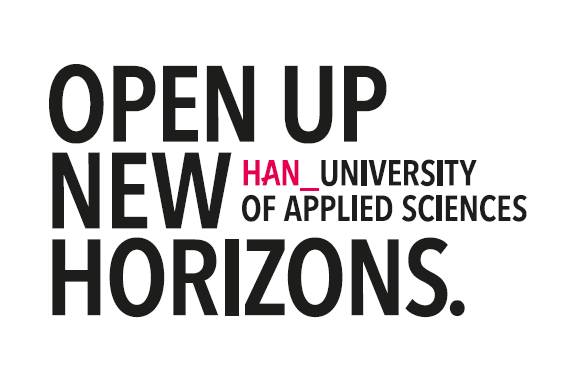 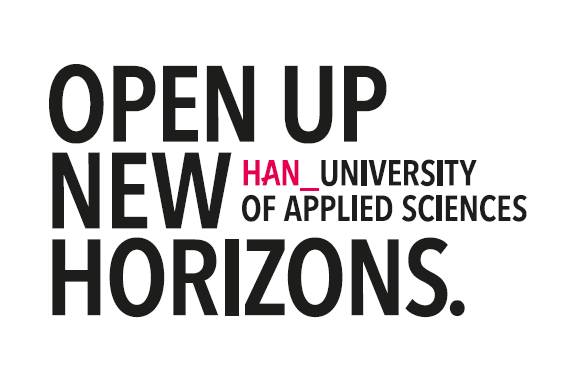 _Informatie over de opleidingInformatie over de opleidingInformatie over de opleidingKenmerken van de opleidingNaam van de opleidingKenmerken van de opleidingAD / Bachelor / MasterVoltijd / deeltijd / duaalKenmerken van de opleidingWaartoe wordt opgeleid? Denk bijvoorbeeld aan:Het karakteristieke van het beroep en/of het profiel waartoe de opleiding opleidt (max. 3 zinnen)StudentenKenmerken studentenStudentenAantal studentenDocententeamWelke rollen/taken/verantwoordelijkheden kennen jullie in jullie team w.b. de kwaliteit van toetsing en beoordeling? (max. 5 zinnen)DocententeamWat zijn jullie opvattingen als team over de huidige kwaliteit van toetsing en beoordeling? (max. 5 zinnen)KwaliteitszorgHuidige aandachtspunten binnen de opleiding, algemeen en op het gebied van toetsing en beoordeling (max. 5 zinnen)KwaliteitszorgZijn er al uitgesproken (of besloten/vastgelegde) ambities t.a.v. de kwaliteit van toetsing en beoordeling? (max. 5 zinnen)Informatie over het deelnemende teamInformatie over het deelnemende teamInformatie over het deelnemende teamMotivatieWat zijn de verwachtingen ten aanzien van de opbrengst voor de opleiding? Informatie over de deelnemers aan het spel of de gesprekstool (het spelteam)Wie nemen deel aan het spel of de gesprekstool? Benoem hierbij:de functie van de deelnemerswie besloten heeft welke personen deelnemen waarom juist deze deelnemers gevraagd zijn voor deelname op welke wijze de deelnemers hierover zijn geïnformeerdop welke wijze de deelnemers hiervoor zijn gefaciliteerdspecifieke kennis en kunde van de deelnemers op een of meerdere toetsentiteitenCommunicatie in de opleidingCommunicatie over deelname naar actoren opleiding (niet-deelnemers). Benoem hierbij:op welke wijze gecommuniceerd is over de reden voor deelname en de beoogde opbrengst voor opleiding?op welke wijze gecommuniceerd zal gaan worden over de daadwerkelijke opbrengsten?hoe gezorgd zal worden voor draagvlak binnen de opleiding voor de opbrengsten? PlanningWanneer vindt de bijeenkomst plaats (zowel datum als de duur van de bijeenkomst)?Knelpunten en/of acties ten aan zien van toets(tak)en[vul in]Huidige positie ten aanzien van toets(tak)enOnze opleiding bevindt zich ten aanzien van toets(tak)en in de volgende ontwikkelingsfase:o	Activiteiten-georiënteerde faseo	Proces-georiënteerde faseo	Systeem-georiënteerde faseo	Keten-georiënteerde faseDit is het geval omdat:[vul in]Welke bewijslast is er om de beschreven huidige positie te onderbouwen? [vul in en noem bij digitale bronnen de link naar de documenten]Gewenste situatie ten aanzien van toets(tak)enOnze opleiding bevindt zich t.a.v. toetsen en toetstaken over twee jaar in de volgende ontwikkelingsfase:o	Activiteiten-georiënteerde faseo	Proces-georiënteerde faseo	Systeem-georiënteerde faseo	Keten-georiënteerde faseWe kiezen hiervoor, omdat:[vul in]Doel 1[vul in]Hoe sluit dit doel aan bij de uitgesproken (of besloten/vastgelegde) ambities t.a.v. de kwaliteit van toetsing en beoordeling (zoals benoemd in paragraaf 1.1)? M.a.w. hoe draagt dit doel bij aan het verhogen van de kwaliteit van toetsing?(Beschrijf hier (tevens) of het doel acceptabel en realistisch is: past het bij de visie, is er draagvlak voor, is het haalbaar, past het binnen beleidskaders, etc.) [vul in]Heeft dit doel een directe relatie met een van de andere toetsentiteiten/is er naar aanleiding van dit doel ook een actie vereist binnen een van de andere toetsentiteiten?[vul in]Wanneer zijn we tevreden, hoe zien we dat het doel bereikt is? Wat ligt er concreet als het doel bereikt is (output)? Hoe kunnen we aantonen wat er is bereikt?[vul in]Doel 2[vul in]Hoe sluit dit doel aan bij de uitgesproken (of besloten/vastgelegde) ambities t.a.v. de kwaliteit van toetsing en beoordeling (zoals benoemd in paragraaf 1.1)? M.a.w. hoe draagt dit doel bij aan het verhogen van de kwaliteit van toetsing?(Beschrijf hier (tevens) of het doel acceptabel en realistisch is: past het bij de visie, is er draagvlak voor, is het haalbaar, past het binnen beleidskaders, etc.) [vul in]Heeft dit doel een directe relatie met een van de andere toetsentiteiten/is er naar aanleiding van dit doel ook een actie vereist binnen een van de andere toetsentiteiten?[vul in]Wanneer zijn we tevreden, hoe zien we dat het doel bereikt is? Wat ligt er concreet als het doel bereikt is (output)? Hoe kunnen we aantonen wat er is bereikt?[vul in]Doel 3[vul in]Hoe sluit dit doel aan bij de uitgesproken (of besloten/vastgelegde) ambities t.a.v. de kwaliteit van toetsing en beoordeling (zoals benoemd in paragraaf 1.1)? M.a.w. hoe draagt dit doel bij aan het verhogen van de kwaliteit van toetsing?(Beschrijf hier (tevens) of het doel acceptabel en realistisch is: past het bij de visie, is er draagvlak voor, is het haalbaar, past het binnen beleidskaders, etc.) [vul in]Heeft dit doel een directe relatie met een van de andere toetsentiteiten/is er naar aanleiding van dit doel ook een actie vereist binnen een van de andere toetsentiteiten?[vul in]Wanneer zijn we tevreden, hoe zien we dat het doel bereikt is? Wat ligt er concreet als het doel bereikt is (output)? Hoe kunnen we aantonen wat er is bereikt?[vul in]Knelpunten en/of acties ten aan zien van toetsprogramma[vul in]Huidige positie ten aanzien van toetsprogrammaOnze opleiding bevindt zich ten aanzien van toetsprogramma in de volgende ontwikkelingsfase:o	Activiteiten-georiënteerde faseo	Proces-georiënteerde faseo	Systeem-georiënteerde faseo	Keten-georiënteerde faseDit is het geval omdat:[vul in]Welke bewijslast is er om de beschreven huidige positie te onderbouwen? [vul in en noem bij digitale bronnen de link naar de documenten]Gewenste situatie ten aanzien van toetsprogrammaOnze opleiding bevindt zich ten aanzien van toetsprogramma over twee jaar in de volgende ontwikkelingsfase:o	Activiteiten-georiënteerde faseo	Proces-georiënteerde faseo	Systeem-georiënteerde faseo	Keten-georiënteerde faseWe kiezen hiervoor, omdat:[vul in]Doel 1[vul in]Hoe sluit dit doel aan bij de uitgesproken (of besloten/vastgelegde) ambities t.a.v. de kwaliteit van toetsing en beoordeling (zoals benoemd in paragraaf 1.1)? M.a.w. hoe draagt dit doel bij aan het verhogen van de kwaliteit van toetsing?(Beschrijf hier (tevens) of het doel acceptabel en realistisch is: past het bij de visie, is er draagvlak voor, is het haalbaar, past het binnen beleidskaders, etc.) [vul in]Heeft dit doel een directe relatie met een van de andere toetsentiteiten/is er naar aanleiding van dit doel ook een actie vereist binnen een van de andere toetsentiteiten?[vul in]Wanneer zijn we tevreden, hoe zien we dat het doel bereikt is? Wat ligt er concreet als het doel bereikt is (output)? Hoe kunnen we aantonen wat er is bereikt?[vul in]Doel 2[vul in]Hoe sluit dit doel aan bij de uitgesproken (of besloten/vastgelegde) ambities t.a.v. de kwaliteit van toetsing en beoordeling (zoals benoemd in paragraaf 1.1)? M.a.w. hoe draagt dit doel bij aan het verhogen van de kwaliteit van toetsing?(Beschrijf hier (tevens) of het doel acceptabel en realistisch is: past het bij de visie, is er draagvlak voor, is het haalbaar, past het binnen beleidskaders, etc.) [vul in]Heeft dit doel een directe relatie met een van de andere toetsentiteiten/is er naar aanleiding van dit doel ook een actie vereist binnen een van de andere toetsentiteiten?[vul in]Wanneer zijn we tevreden, hoe zien we dat het doel bereikt is? Wat ligt er concreet als het doel bereikt is (output)? Hoe kunnen we aantonen wat er is bereikt?[vul in]Doel 3[vul in]Hoe sluit dit doel aan bij de uitgesproken (of besloten/vastgelegde) ambities t.a.v. de kwaliteit van toetsing en beoordeling (zoals benoemd in paragraaf 1.1)? M.a.w. hoe draagt dit doel bij aan het verhogen van de kwaliteit van toetsing?(Beschrijf hier (tevens) of het doel acceptabel en realistisch is: past het bij de visie, is er draagvlak voor, is het haalbaar, past het binnen beleidskaders, etc.) [vul in]Heeft dit doel een directe relatie met een van de andere toetsentiteiten/is er naar aanleiding van dit doel ook een actie vereist binnen een van de andere toetsentiteiten?[vul in]Wanneer zijn we tevreden, hoe zien we dat het doel bereikt is? Wat ligt er concreet als het doel bereikt is (output)? Hoe kunnen we aantonen wat er is bereikt?[vul in]Knelpunten en/of acties ten aan zien van toetsbeleid[vul in]Huidige positie ten aanzien van toetsbeleidOnze opleiding bevindt zich ten aanzien van toetsbeleid in de volgende ontwikkelingsfase:o	Activiteiten-georiënteerde faseo	Proces-georiënteerde faseo	Systeem-georiënteerde faseo	Keten-georiënteerde faseDit is het geval omdat:[vul in]Welke bewijslast is er om de beschreven huidige positie te onderbouwen? [vul in en noem bij digitale bronnen de link naar de documenten]Gewenste situatie ten aanzien van toetsbeleidOnze opleiding bevindt zich ten aanzien van toetsbeleid over twee jaar in de volgende ontwikkelingsfase:o	Activiteiten-georiënteerde faseo	Proces-georiënteerde faseo	Systeem-georiënteerde faseo	Keten-georiënteerde faseWe kiezen hiervoor, omdat:[vul in]Doel 1[vul in]Hoe sluit dit doel aan bij de uitgesproken (of besloten/vastgelegde) ambities t.a.v. de kwaliteit van toetsing en beoordeling (zoals benoemd in paragraaf 1.1)? M.a.w. hoe draagt dit doel bij aan het verhogen van de kwaliteit van toetsing?(Beschrijf hier (tevens) of het doel acceptabel en realistisch is: past het bij de visie, is er draagvlak voor, is het haalbaar, past het binnen beleidskaders, etc.) [vul in]Heeft dit doel een directe relatie met een van de andere toetsentiteiten/is er naar aanleiding van dit doel ook een actie vereist binnen een van de andere toetsentiteiten?[vul in]Wanneer zijn we tevreden, hoe zien we dat het doel bereikt is? Wat ligt er concreet als het doel bereikt is (output)? Hoe kunnen we aantonen wat er is bereikt?[vul in]Doel 2[vul in]Hoe sluit dit doel aan bij de uitgesproken (of besloten/vastgelegde) ambities t.a.v. de kwaliteit van toetsing en beoordeling (zoals benoemd in paragraaf 1.1)? M.a.w. hoe draagt dit doel bij aan het verhogen van de kwaliteit van toetsing?(Beschrijf hier (tevens) of het doel acceptabel en realistisch is: past het bij de visie, is er draagvlak voor, is het haalbaar, past het binnen beleidskaders, etc.) [vul in]Heeft dit doel een directe relatie met een van de andere toetsentiteiten/is er naar aanleiding van dit doel ook een actie vereist binnen een van de andere toetsentiteiten?[vul in]Wanneer zijn we tevreden, hoe zien we dat het doel bereikt is? Wat ligt er concreet als het doel bereikt is (output)? Hoe kunnen we aantonen wat er is bereikt?[vul in]Doel 3[vul in]Hoe sluit dit doel aan bij de uitgesproken (of besloten/vastgelegde) ambities t.a.v. de kwaliteit van toetsing en beoordeling (zoals benoemd in paragraaf 1.1)? M.a.w. hoe draagt dit doel bij aan het verhogen van de kwaliteit van toetsing?(Beschrijf hier (tevens) of het doel acceptabel en realistisch is: past het bij de visie, is er draagvlak voor, is het haalbaar, past het binnen beleidskaders, etc.) [vul in]Heeft dit doel een directe relatie met een van de andere toetsentiteiten/is er naar aanleiding van dit doel ook een actie vereist binnen een van de andere toetsentiteiten?[vul in]Wanneer zijn we tevreden, hoe zien we dat het doel bereikt is? Wat ligt er concreet als het doel bereikt is (output)? Hoe kunnen we aantonen wat er is bereikt?[vul in]Knelpunten en/of acties ten aan zien van toetsorganisatie[vul in]Huidige positie ten aanzien van toetsorganisatieOnze opleiding bevindt zich ten aanzien van toetsorganisatie in de volgende ontwikkelingsfase:o	Activiteiten-georiënteerde faseo	Proces-georiënteerde faseo	Systeem-georiënteerde faseo	Keten-georiënteerde faseDit is het geval omdat:[vul in]Welke bewijslast is er om de beschreven huidige positie te onderbouwen? [vul in en noem bij digitale bronnen de link naar de documenten]Gewenste situatie ten aanzien van toetsorganisatieOnze opleiding bevindt zich ten aanzien van toetsorganisatie over twee jaar in de volgende ontwikkelingsfase:o	Activiteiten-georiënteerde faseo	Proces-georiënteerde faseo	Systeem-georiënteerde faseo	Keten-georiënteerde faseWe kiezen hiervoor, omdat:[vul in]Doel 1[vul in]Hoe sluit dit doel aan bij de uitgesproken (of besloten/vastgelegde) ambities t.a.v. de kwaliteit van toetsing en beoordeling (zoals benoemd in paragraaf 1.1)? M.a.w. hoe draagt dit doel bij aan het verhogen van de kwaliteit van toetsing?(Beschrijf hier (tevens) of het doel acceptabel en realistisch is: past het bij de visie, is er draagvlak voor, is het haalbaar, past het binnen beleidskaders, etc.) [vul in]Heeft dit doel een directe relatie met een van de andere toetsentiteiten/is er naar aanleiding van dit doel ook een actie vereist binnen een van de andere toetsentiteiten?[vul in]Wanneer zijn we tevreden, hoe zien we dat het doel bereikt is? Wat ligt er concreet als het doel bereikt is (output)? Hoe kunnen we aantonen wat er is bereikt?[vul in]Doel 2[vul in]Hoe sluit dit doel aan bij de uitgesproken (of besloten/vastgelegde) ambities t.a.v. de kwaliteit van toetsing en beoordeling (zoals benoemd in paragraaf 1.1)? M.a.w. hoe draagt dit doel bij aan het verhogen van de kwaliteit van toetsing?(Beschrijf hier (tevens) of het doel acceptabel en realistisch is: past het bij de visie, is er draagvlak voor, is het haalbaar, past het binnen beleidskaders, etc.) [vul in]Heeft dit doel een directe relatie met een van de andere toetsentiteiten/is er naar aanleiding van dit doel ook een actie vereist binnen een van de andere toetsentiteiten?[vul in]Wanneer zijn we tevreden, hoe zien we dat het doel bereikt is? Wat ligt er concreet als het doel bereikt is (output)? Hoe kunnen we aantonen wat er is bereikt?[vul in]Doel 3[vul in]Hoe sluit dit doel aan bij de uitgesproken (of besloten/vastgelegde) ambities t.a.v. de kwaliteit van toetsing en beoordeling (zoals benoemd in paragraaf 1.1)? M.a.w. hoe draagt dit doel bij aan het verhogen van de kwaliteit van toetsing?(Beschrijf hier (tevens) of het doel acceptabel en realistisch is: past het bij de visie, is er draagvlak voor, is het haalbaar, past het binnen beleidskaders, etc.) [vul in]Heeft dit doel een directe relatie met een van de andere toetsentiteiten/is er naar aanleiding van dit doel ook een actie vereist binnen een van de andere toetsentiteiten?[vul in]Wanneer zijn we tevreden, hoe zien we dat het doel bereikt is? Wat ligt er concreet als het doel bereikt is (output)? Hoe kunnen we aantonen wat er is bereikt?[vul in]Knelpunten en/of acties ten aan zien van toetsbekwaamheid[vul in]Huidige positie ten aanzien van toetsbekwaamheidOnze opleiding bevindt zich ten aanzien van toetsbekwaamheid in de volgende ontwikkelingsfase:o	Activiteiten-georiënteerde faseo	Proces-georiënteerde faseo	Systeem-georiënteerde faseo	Keten-georiënteerde faseDit is het geval omdat:[vul in]Welke bewijslast is er om de beschreven huidige positie te onderbouwen? [vul in en noem bij digitale bronnen de link naar de documenten]Gewenste situatie ten aanzien van toetsbekwaamheidOnze opleiding bevindt zich ten aanzien van toetsbekwaamheid over twee jaar in de volgende ontwikkelingsfase:o	Activiteiten-georiënteerde faseo	Proces-georiënteerde faseo	Systeem-georiënteerde faseo	Keten-georiënteerde faseWe kiezen hiervoor, omdat:[vul in]Doel 1[vul in]Hoe sluit dit doel aan bij de uitgesproken (of besloten/vastgelegde) ambities t.a.v. de kwaliteit van toetsing en beoordeling (zoals benoemd in paragraaf 1.1)? M.a.w. hoe draagt dit doel bij aan het verhogen van de kwaliteit van toetsing?(Beschrijf hier (tevens) of het doel acceptabel en realistisch is: past het bij de visie, is er draagvlak voor, is het haalbaar, past het binnen beleidskaders, etc.) [vul in]Heeft dit doel een directe relatie met een van de andere toetsentiteiten/is er naar aanleiding van dit doel ook een actie vereist binnen een van de andere toetsentiteiten?[vul in]Wanneer zijn we tevreden, hoe zien we dat het doel bereikt is? Wat ligt er concreet als het doel bereikt is (output)? Hoe kunnen we aantonen wat er is bereikt?[vul in]Doel 2[vul in]Hoe sluit dit doel aan bij de uitgesproken (of besloten/vastgelegde) ambities t.a.v. de kwaliteit van toetsing en beoordeling (zoals benoemd in paragraaf 1.1)? M.a.w. hoe draagt dit doel bij aan het verhogen van de kwaliteit van toetsing?(Beschrijf hier (tevens) of het doel acceptabel en realistisch is: past het bij de visie, is er draagvlak voor, is het haalbaar, past het binnen beleidskaders, etc.) [vul in]Heeft dit doel een directe relatie met een van de andere toetsentiteiten/is er naar aanleiding van dit doel ook een actie vereist binnen een van de andere toetsentiteiten?[vul in]Wanneer zijn we tevreden, hoe zien we dat het doel bereikt is? Wat ligt er concreet als het doel bereikt is (output)? Hoe kunnen we aantonen wat er is bereikt?[vul in]Doel 3[vul in]Hoe sluit dit doel aan bij de uitgesproken (of besloten/vastgelegde) ambities t.a.v. de kwaliteit van toetsing en beoordeling (zoals benoemd in paragraaf 1.1)? M.a.w. hoe draagt dit doel bij aan het verhogen van de kwaliteit van toetsing?(Beschrijf hier (tevens) of het doel acceptabel en realistisch is: past het bij de visie, is er draagvlak voor, is het haalbaar, past het binnen beleidskaders, etc.) [vul in]Heeft dit doel een directe relatie met een van de andere toetsentiteiten/is er naar aanleiding van dit doel ook een actie vereist binnen een van de andere toetsentiteiten?[vul in]Wanneer zijn we tevreden, hoe zien we dat het doel bereikt is? Wat ligt er concreet als het doel bereikt is (output)? Hoe kunnen we aantonen wat er is bereikt?[vul in]Doelen geformuleerd op basis van de ambitiebepaling (paragrafen 2.1.4, 2.2.4, 2.3.4, 2.4.4 en 2.5.4)1.2.3.[Enzovoort…]Kijkkader met criteria ten behoeve van het prioriteren van doelen:1.2.3.[Enzovoort…]DoelenBeschrijf welke overwegingen gemaakt zijn om deze doelen te prioriteren. Maak hierbij gebruik van de criteria uit het kijkkader (paragraaf 3.1.2)1.2.3.Doel 1: [beschrijving doel]In hoeverre sluit het doel aan bij de criteria uit het kijkkader?[vul in]Hoe sluit dit doel aan bij de uitgesproken (of besloten/vastgelegde) ambities t.a.v. de kwaliteit van toetsing en beoordeling? M.a.w. hoe draagt dit doel bij aan het verhogen van de kwaliteit van toetsing?(Beschrijf hier (tevens) of het doel acceptabel en realistisch is: past het bij de visie, is er draagvlak voor, is het haalbaar, past het binnen beleidskaders, etc.)[vul in]Heeft dit doel een directe relatie met een van de andere toetsentiteiten/is er naar aanleiding van dit doel ook een actie vereist binnen een van de andere toetsentiteiten?[vul in]Wanneer zijn we tevreden, hoe zien we dat het doel bereikt is? Hoe kunnen we zien/meten/aantonen wat er is bereikt?[vul in]Wat moeten we doen om dit doel te bereiken/welke activiteiten moeten we uitzetten/uitvoeren?[vul in]Welke personen/actoren moeten hierbij een rol spelen en welke rol is dit?[vul in]Wie is eindverantwoordelijk voor het bereiken van dit doel?[vul in]Welke faciliteiten zijn hiervoor nodig?[vul in]Welke planning/termijn hanteren we? Wanneer is het doel behaald?[vul in]Als dit doel behaald is, dan ligt er concreet … (output)[vul in]Maak een samenvatting van het doel voor verspreiding van de opbrengsten. Geef hierbij antwoord op de vragen:Waarom is dit doel van belang?Wat is er nodig om dit doel te realiseren?Wat is de concrete (meetbare) output (zo mogelijk in terminologie van de ontwikkelingsfasen, zoals actoren, termijn etc.)?	[vul in]Doel 2: [beschrijving doel]In hoeverre sluit het doel aan bij de criteria uit het kijkkader?[vul in]Hoe sluit dit doel aan bij de uitgesproken (of besloten/vastgelegde) ambities t.a.v. de kwaliteit van toetsing en beoordeling? M.a.w. hoe draagt dit doel bij aan het verhogen van de kwaliteit van toetsing?(Beschrijf hier (tevens) of het doel acceptabel en realistisch is: past het bij de visie, is er draagvlak voor, is het haalbaar, past het binnen beleidskaders, etc.)[vul in]Heeft dit doel een directe relatie met een van de andere toetsentiteiten/is er naar aanleiding van dit doel ook een actie vereist binnen een van de andere toetsentiteiten?[vul in]Wanneer zijn we tevreden, hoe zien we dat het doel bereikt is? Hoe kunnen we zien/meten/aantonen wat er is bereikt?[vul in]Wat moeten we doen om dit doel te bereiken/welke activiteiten moeten we uitzetten/uitvoeren?[vul in]Welke personen/actoren moeten hierbij een rol spelen en welke rol is dit?[vul in]Wie is eindverantwoordelijk voor het bereiken van dit doel?[vul in]Welke faciliteiten zijn hiervoor nodig?[vul in]Welke planning/termijn hanteren we? Wanneer is het doel behaald?[vul in]Als dit doel behaald is, dan ligt er concreet … (output)[vul in]Maak een samenvatting van het doel voor vespreiding van de opbrengsten. Geef hierbij antwoord op de vragen:Waarom is dit doel van belang?Wat is er nodig om dit doel te realiseren?Wat is de concrete (meetbare) output (zo mogelijk in terminologie van de ontwikkelingsfasen, zoals actoren, termijn etc.)?	[vul in]Doel 3: [beschrijving doel]In hoeverre sluit het doel aan bij de criteria uit het kijkkader?[vul in]Hoe sluit dit doel aan bij de uitgesproken (of besloten/vastgelegde) ambities t.a.v. de kwaliteit van toetsing en beoordeling? M.a.w. hoe draagt dit doel bij aan het verhogen van de kwaliteit van toetsing?(Beschrijf hier (tevens) of het doel acceptabel en realistisch is: past het bij de visie, is er draagvlak voor, is het haalbaar, past het binnen beleidskaders, etc.)[vul in]Heeft dit doel een directe relatie met een van de andere toetsentiteiten/is er naar aanleiding van dit doel ook een actie vereist binnen een van de andere toetsentiteiten?[vul in]Wanneer zijn we tevreden, hoe zien we dat het doel bereikt is? Hoe kunnen we zien/meten/aantonen wat er is bereikt?[vul in]Wat moeten we doen om dit doel te bereiken/welke activiteiten moeten we uitzetten/uitvoeren?[vul in]Welke personen/actoren moeten hierbij een rol spelen en welke rol is dit?[vul in]Wie is eindverantwoordelijk voor het bereiken van dit doel?[vul in]Welke faciliteiten zijn hiervoor nodig?[vul in]Welke planning/termijn hanteren we? Wanneer is het doel behaald?[vul in]Als dit doel behaald is, dan ligt er concreet … (output)[vul in]Maak een samenvatting van het doel voor verspreiding van de opbrengsten. Geef hierbij antwoord op de vragen:Waarom is dit doel van belang?Wat is er nodig om dit doel te realiseren?Wat is de concrete (meetbare) output (zo mogelijk in terminologie van de ontwikkelingsfasen, zoals actoren, termijn etc.)?	[vul in]Welk doel/ welke doelen willen jullie bereiken met het delen van de opbrengsten? [vul in]Welke belanghebbenden willen jullie meenemen in jullie communicatie? [vul in]Wat willen jullie communiceren? [vul in – in paragraaf 4.2 kunnen jullie eventueel een samenvatting maken van het spel of het gesprek]In welke vorm willen jullie de opbrengsten delen?[vul in – in paragraaf 4.3 worden mogelijke vormen genoemd]Op welke termijn willen jullie dit doen en hoeveel tijd neemt het in beslag? [vul in]